
Dear FA member:Seventeen Executive Council (EC) positions are up for election this spring, which includes one vacancy. You are receiving this nomination form because you are in one of these 17 constituencies.The EC is the policy making body of the FA. Duties of the council and its elected representatives are on pages 11-12 of our Constitution and Bylaws (Article II Sections B and C).You may only nominate EC reps in your own area; outside nominations will be disregarded.As noted in the FA Elections Procedures, nominees must be members in good standing.Type your nominations using the form below and return to the FA office. Nominations must be  received no later than March 2 at 12 noon.By email:	cynthia@fascc.orgBy post office:	Southampton 224J  Suffolk County Community College     
  533 College Road, Selden, NY 11784The election timeline is as follows:February 1	Call for nominationsMarch 2	Close of nominationsMarch 18	Nomination accept/decline dueApril 11	Ballots mailed to home addresses via US Postal Service in contested electionsMay 6	Close of voting at 12 noon; ballot counting at 12:30 pmMay 12	EC certification of election resultsCollege-wide Adjunct Executive Council Representatives
Full-time Representatives: AmmermanCollege-wide Constituent-based PA & Specialist Representatives
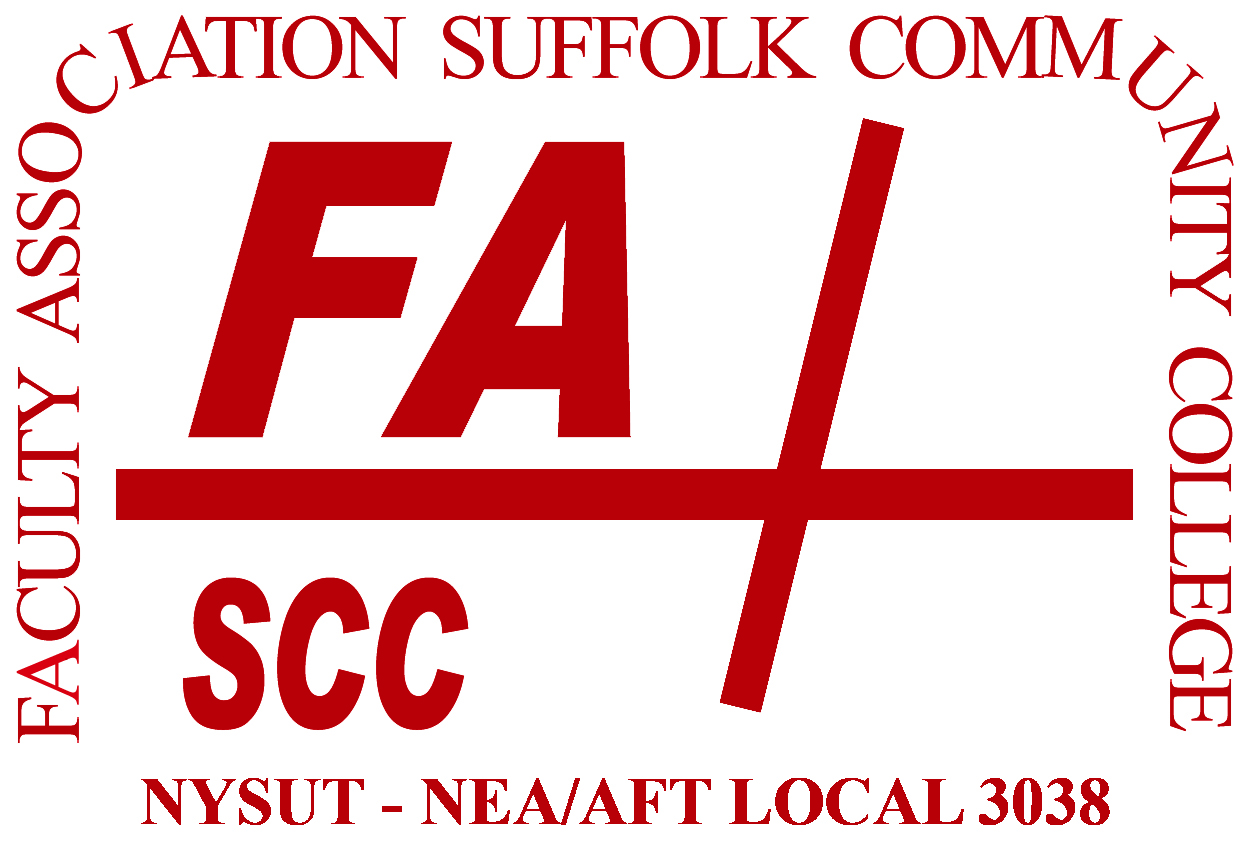 FA Executive Council Representative 
2022 Nominations FormBusiness, Accounting, Communications, TelecomNursing, Phys Ed, Health Sciences Foreign Languages, ESL, ASL, ReadingSocial SciencesPAs & Specialists – Instructional LabsPAs & Specialists – Skills Centers Guild, Retiree, PAs & Specialists – ProgrammaticAccounting, Business Admin., Business Information Systems, Legal Studies Music, Visual Arts, Theatre, Philosophy, Women’s Studies Nursing, Health and Human Services, Phys EdEngineering, Computer Science, Industrial Technology Biology and Physical Sciences English 
Full-time Representatives: Eastern
                                                                                                                                             
Full-time Representatives: Eastern
                                                                                                                                             Library, Humanities, CounselingFull-time Representatives: Grant
                                                                                                                                             Full-time Representatives: Grant
                                                                                                                                             Nursing, Health Science, Phys Ed, Veterinary Science Library, Counseling, Media HumanitiesTechnical Areas, Instructional CentersIf printing, sign and return to Cynthia Eaton at 
the FA office: 224J Southampton (Ammerman).If submitting via email, send from your FA or 
SCCC account to cynthia@fascc.org._________________________________________